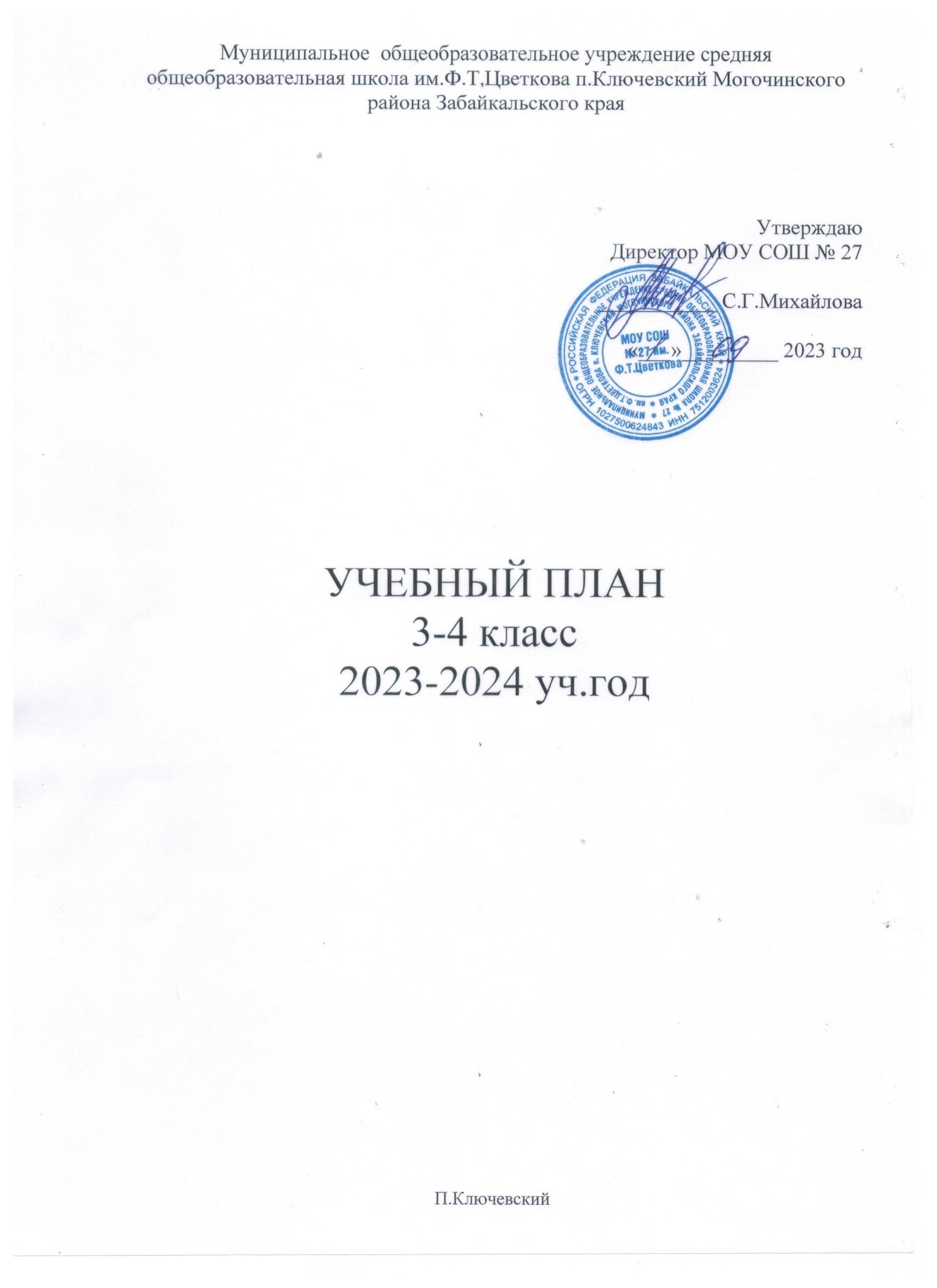 Учебный план МОУ СОШ № 27 им.Ф.Т.Цветкова п.Ключевский – нормативно правовой документ, устанавливающий перечень учебных предметов и объем учебного времени, отводимого на  их изучение по уровням общего образования (НОО, ООО, СОО).Учебный план образовательной организации позволяет обеспечить оптимальную систему управления качеством образования, осуществлять функционирование образовательной организации в едином образовательном пространстве, сохраняя преемственность между уровнями общего образования.Учебный план МОУ СОШ № 27 им.Ф.Т.Цветкова  разработан в соответствии с нормативными документами:Федеральный закон от 29 декабря 2012 года № 273-ФЗ «Об образовании в РФ» (с изменениями);приказ Минобрнауки РФ от 06.10.2009г № 373 «Об утверждении и введении в действие ФГОС НОО» (с изменениями);приказ Минобрнауки РФ от 17.12.2011г № 1897 «О введении ФГОС ООО»;приказ Минобрнауки РФ от 17.05.2012г № 413 «Об утверждении ФГОС СОО»;Санитарные правила СП 2.4.3648-20 «Санитарно-эпидемиологические требования к организациям воспитания и обучения, отдыха и оздоровления детей и молодежи», утвержденные постановлением Главного государственного санитарного врача РФ от 28.09.2020 № 28;Санитарные правила СП 2.4.2.3286-15 «Санитарно-эпидемиологические требования к условиям и организации воспитания и обучения в организациях, осуществляющих образовательную деятельность по адаптированным основным общеобразовательным программам для обучающихся с ограниченными возможностями здоровья», утвержденные постановлением Главного государственного санитарного врача РФ от 10.07.2015 № 26;Примерная ООП НОО, одобренная решением федерального учебно-методического объединения по общему образованию. Протокол № 1/15 от 08.04.2015г;Примерная ООП ООО, одобренная решением федерального учебно-методического объединения по общему образованию. Протокол № 1/15 от 08.04.2015г;Примерная ООП СОО, одобренная решением федерального учебно-методического объединения по общему образованию. Протокол № 2/16-з от 28.06.2016г;письмо Министерства образования и науки Забайкальского края № 6230 от 20.07.2015«Об изучении предметной области «Основы духовно-нравственной культуры народов России»»приказ КО администрации муниципального района «Могочинский район»Забайкальского края № 78 от 17.09.2018г «О формировании учебного плана в части включения предметной области «Родной язык и литературное чтение на родном языке» и«Родной язык и родная литература»»;письмо Министерства образования, науки и молодежной политики Забайкальского края№ 9269 от 18.09.2018гООП НОО МОУ СОШ № 27 им.Ф.Т.Цветкова п.Ключевский;ООП ООО МОУ СОШ № 27 им.Ф.Т.Цветкова п.Ключевский;- ООП СОО МОУ СОШ № 27 им.Ф.Т.Цветкова п.Ключевский;Промежуточная аттестация в МОУ СОШ № 27 проводится на основе принципов объективности, беспристрастности. Оценка результатов освоения обучающимися образовательных программ НОО, ООО и СОО осуществляется в зависимости отдостигнутых обучающимися результатов и не может быть поставлена в зависимость от формы получения образования.Промежуточная аттестация проводится, начиная со 2-х классов. Формами промежуточной аттестации являются:письменная проверка – письменный ответ обучающегося на один или систему вопросов (заданий): домашние, проверочные, лабораторные, практические, контрольные, творческие работы; письменные отчеты о наблюдениях; письменные ответы на вопросы теста; сочинения, изложения, диктанты, рефераты и другое;устная проверка – устный ответ учащегося на один или систему вопросов в форме ответа на билеты, беседы, собеседование и другое;комбинированная проверка – сочетание письменных и устных форм проверок;в качестве результатов промежуточной аттестации могут быть зачтены выполнение тех или иных заданий, проектов в ходе образовательной деятельности, результаты участия в олимпиадах, конкурсах, конференциях, иных подобных мероприятиях. Может быть предусмотрена накопительная бальная система зачета результатов деятельности обучающегося.Фиксация результатов промежуточной аттестации осуществляется по пятибалльной системе.Начальное общее образованиеПояснительная запискак учебному плану для 3-4 классов, реализующих программы начального общего образования по ФГОС НОО (2-го поколения) МОУ СОШ №27на 2023-2024 учебный годПеречень учебных предметов и объем учебного времени, отводимого на изучение программы начального общего образования по ФГОС НОО определяется в соответствии с требованиями примерной основной образовательной программы начального общего образования.Основная образовательная программа начального общего образования содержит обязательную часть и часть, формируемую участниками образовательного процесса.Учебный план МОУ СОШ №27  разработан на основе:Федеральный закон Российской Федерации от 29 декабря 2012 г. № 273-ФЗ «Об образовании в Российской Федерации»;Приказ Министерства образования и науки Российской Федерации от 30 августа 2013 г. №1015 «Об утверждении порядка организации и осуществления образовательной деятельности по основным общеобразовательным программам – образовательным программам начального, основного и среднего общего образования»;Приказ Министерства образования и науки Российской Федерации от 6 октября 2009 года № 373, зарегистрированный Минюстом России 22 декабря 2009 года № 15785 «Об утверждении и введении в действие федерального государственного образовательного стандарта начального общего образования»;Приказ Министерства образования и науки Российской Федерации от 26 ноября 2010 года № 1241, зарегистрированным Минюстом России 4 февраля 2011 года № 19707 «О внесении изменений в федеральный государственный образовательный стандарт начального общего образования, утвержденный приказом Министерства образования и науки Российской Федерации от 6 октября 2009 года № 373» (о части учебного плана, формируемой участниками образовательного процесса);Приказ Министерства образования и науки Российской Федерации от 22 сентября 2011 года № 2357, зарегистрированным Минюстом России 12 декабря 2011 года № 22540«О внесении изменений в федеральный государственный образовательный стандарт начального общего образования, утвержденный приказом Министерства образования и науки Российской Федерации от 6 октября 2009 года № 373» (о количестве учебных занятий за 4 учебных года);Приказ Министерства образования и науки Российской Федерации от 18 декабря 2012 года № 1060, зарегистрированным Минюстом России 11 февраля 2013 года № 26993 «О внесении изменений в федеральный государственный образовательный стандарт начального общего образования, утвержденный приказом Министерства образования и науки Российской Федерации от 6 октября 2009 года № 373» (переименовании в ОРКСЭ);Приказ Министерства образования и науки РФ от 29 декабря 2014 г. №1643 «О внесении изменений в приказ Министерства образования и науки Российской Федерации от 06 октября 2009 г. №373 «Об утверждении и введение в действие федерального государственного образовательного стандарта начального общего образования»Приказ Министерства образования и науки Российской Федерации № 253 от 31.03.2014 «Об утверждении федерального перечня учебников, рекомендуемых к использованию при реализации имеющих государственную аккредитацию образовательных программ начального общего, основного общего, среднего общего образования на 2021-22 учебный год»;Учебный план определяет:	структуру обязательных предметных областей Филология, Математика и информатика,обществознание и естествознание (окружающий мир),основы духовно-нравственной культуры народов России, Искусство, Технология, Физическая культура;учебное время, отводимое на изучение предметов по классам (годам) обучения;общий объём нагрузки и максимальный объём аудиторной нагрузки обучающихся. Учебный план отражает основные цели и задачи, стоящие перед школой, а также приоритетные	направления,	доминирующие	в	деятельности	образовательногоучреждения.По начальной школе продолжительность освоения программы составляет 4 года. Продолжительность учебного года составляет для учащихся 2-4 классов 34 учебные недели.Продолжительность	учебной	недели в 3,4 классах - 6 дней. Продолжительность урока в 3 - 4 классах  равна 45 минутам.Предельно допустимая недельная аудиторная учебная нагрузка для  3, 4 классов - 26 часов.На подготовку домашнего задания отводится в 3 классах - 1,5 ч., (СанПиН 2.4.2.2821- 10,п.10.30.) в 4 классе - 2 часа, (СанПиН2.4.2.2821-10,п.10.30).3-4 классы обучаются в 1 смену. Начало занятий в 8.30 час.Продолжительность каникул в течение учебного года на первой ступени обучения составляет не менее 30 календарных дней.Учебный план школы направлен на решение следующих задач:обеспечение	гарантий	доступности	и	равных	возможностей	получения	общего образования;дифференциации и индивидуализации образовательного процесса, использования перспективных	методов	и	форм	проведения	занятий,	технологий	обучения;усиления в содержании образования деятельностного компонента, практической деятельности школьников, активизации самостоятельной познавательной деятельности;формирование системы предметных навыков и личностных качеств, соответствующих требованиям федеральных государственных стандартов начального общего образования;формирование основ нравственного поведения, определяющего отношения личности с обществом и окружающими людьми.приобщение обучающихся к общекультурным и национально- значимым	ценностям;формирование здорового образа жизни;формирование информационной культуры учащихся;Формы организации учебного процесса: классно - урочная, проектная деятельность, групповая и индивидуальная формы обучения.Федеральный компонент регионального учебного плана включает в себя следующие учебные предметы:Забайкаловедениеродной (русский) языкродная (русская) литератураФедерального компонента государственного стандарта общего образования:русский языклитературное чтениеиностранный язык (английский язык)математикаокружающий мирОсновы Религиозной Культуры и Светской Этики (ОРКСЭ)искусство (музыка, изобразительное искусство)технологияфизическая культураИзучение русского языка в начальной школе направлено на развитие речи, мышления, воображения школьников, способности выбирать средства языка в соответствии с условиями общения, на воспитание позитивного эмоционально-ценностного отношения к русскому языку, пробуждение познавательного интереса к слову, стремления совершенствовать свою речь.Формируются первоначальные знания о лексике, фонетике, грамматике русского языка. Младшие школьники овладевают умениями правильно писать и читать, участвовать в диалоге, составлять несложные монологические высказывания и письменные тексты-описания и повествования небольшого объема, овладевают основами делового письма (написание записки, адреса, письма). На изучение предмета «Русский язык» отводится 170 часов в год в 3-4 классах по 5 часов в неделю. 3 часа – обязательная часть и 2 часа добавлены из части, формируемой участниками образовательного процесса.Изучение предмета «Литературное чтение» в начальной школе ориентировано на формирование и совершенствование всех видов речевой деятельности младшего школьника (слушание, чтение, говорение, письмо, различные виды пересказа), на знакомство с богатым миром отечественной и зарубежной детской литературы, на развитие нравственных и эстетических чувств школьника, способного к творческой деятельности.     На данный предмет отводится 4 часа еженедельно, в 3,4 классах, за год136 часов. 2 часа- обязательная часть и 2 часа из части, формируемой участниками образовательного процесса.	В 3 классе 3 часа из обязательной части и 1 час из части, формируемой участниками образовательного процесса. В 4классе 4 часа еженедельно. Иностранный язык в начальной школе изучается со 2 класса. Он формирует элементарные коммуникативные умения в говорении, аудировании, чтении и письме; развивает речевые способности, внимание, мышление, память и воображение младшего школьника; способствует мотивации к дальнейшему овладению иностранным языком.Иностранный язык рассчитан на 68 часов в год, по 2 часа в неделю.Изучение математики направлено на формирование первоначальных представлений о математике как части общечеловеческой культуры, на развитие образного и логического мышления, воображения, математической речи, формирование предметных умений и навыков, необходимых для успешного решения учебных и практических задач и продолжения образования. В 3 - 4 классах проводится 4 часа еженедельно, в 3 - 4 классах 136 часов. В 3 классах из части, формируемой участниками образовательного процесса добавлен 1 час на углубленное изучение математики.Изучение интегрированного предмета «Окружающий мир» направлено на воспитание любви и уважения к природе, своему селу, своей Родине; осмысление личного опыта общения ребенка с природой и людьми;понимание своего места в природе и социуме; приучение детей к рациональному постижению мира на основе глубокого эмоционально-ценностного отношения к нему. Особое внимание уделяется формированию у младших школьников здорового образа жизни, элементарных знаний о поведении в экстремальных ситуациях, т. е. основам безопасности жизнедеятельности. В 3,4 классах проводится 2 часа еженедельно, за год в3-4 классах 68 часов.Учебный предмет «Технология» формирует практико-ориентированную направленность содержания обучения, которая позволяет реализовать практическое применение знаний, полученных при изучении других учебных предметов (математика, окружающий мир, изобразительное искусство, русский язык, литературное чтение), в интеллектуально-практической деятельности ученика; это, в свою очередь, создает условия для развития инициативности, изобретательности, гибкости и вариативности мышления у школьников. Во 3 - 4 классах проводится 1 час в неделю, за год 34 часа соответственно.В 3, 4 классах проводится модуль ИКТ 8 часов за год. В рамках предмета «Технология» в 3 и 4 классах вводится изучение учебного модуля «Информатика и информационно- коммуникативные технологии» (ИКТ), направленные на обеспечение всеобщей компьютерной грамотности   в количестве 8 часов в год. (в период 4 четверти). Всего за год    отводится    34    часа,    по    1    часу    в     неделю     в     3     и     4     классах. Занятия по физической культуре направлены на укрепление здоровья, содействие гармоничному физическому развитию и всесторонней физической подготовленности ученика. Во 3 - 4 классах проводится по 3 часа еженедельно, за год 102 часа. Предусмотрено теоретическое изучение предмета, из расчета 1 час в неделю. Третий час используется на увеличение двигательной активности и развитие физических качеств обучающихся, внедрение современных систем физического воспитания, а т. ж. предполагает интегрированное изучение вопросов, касающихся «Основ безопасности жизнедеятельности»Искусство представлено 2 предметами: изобразительное искусство, музыка, рассчитанные по 1 часу в неделю.34 часа в год в 3, 4 классах.В региональный компонент учебного плана введен учебный курс «Забайкаловедение» в 3, 4 классах по 1 часу в неделю, 34 часа в год. Данный курс изучается как самостоятельный предмет.В связи с переходом введения в штатный режим ФГОС нового поколения, в целях сохранения единого образовательного пространства в Забайкальском крае в учебный план 4 класса включен учебный курс «Основы религиозных культур и светской этики» по 1 часу в неделю (всего 34 часа) за счет регионального компонента.Уроки родного (русского) языка и литературного чтения на родном (русском) языке. Уроки учебным планом предусмотрены в 3-х и 4-х классах 1 час на изучение родного языка и литературного чтения из расчета 0,5 и 0,5. Обучение в начальной школе осуществляется по единой программе «Школа России» .Для учащихся начальной школы МОУ СОШ № 27 предусмотрена промежуточная аттестация.Промежуточная аттестация организуется в соответствии со ст. 58 ФЗ «Об образовании в Российской Федерации».Формы промежуточной аттестации учащихся начальной школы.Промежуточная аттестация учащихся 3 - 4 классов предусмотрена на конец каждой четверти и выполняется учащимися в предпоследнюю неделю четверти (в октябре, декабре, марте).В сентябре (2-ая неделя) предусмотрен входной контроль для учащихся 3 - 4 классов.Итоговый контроль в 3,4 классах проводится на конец учебного года (предпоследняя неделя мая).Учащиеся 4-х классов (в марте - апреле) участвуют в ВПР (Всероссийские проверочные работы) по трем предметам: русский язык, математика и окружающий мир, в проведении диагностической работы с текстами.Учебный план начального общего образования 3-4  класс2023-2024 уч.годВремя, отведённое на внеурочную деятельность, не учитывается при определении максимально допустимой недельной нагрузки обучающихся и составляет не более 1350 часов за 4 года обучения№наименование предметапроводимый контроль1русский языкконтрольный диктантс грамматическим заданием2математикаконтрольная работа3окружающий мирконтрольный тест4литературное чтениепроверка техники чтения и осознанного чтения текстаПредметные областиучебные предметыколичество часов в неделюколичество часов в неделю всего всего всегоПредметные областиклассы344ФилологияРусский язык55510ФилологияЛитературное чтение4448ФилологияИностранный язык (английский)2224Математика и информатикаМатематика4448Обществознание и естествознаниеОкружающий мир2224Основы религиозных культур и светской этикиОсновы религиозных культур и светской этики-111ИскусствоМузыка1112ИскусствоИзобразительное искусство1112ТехнологияТехнология1112Физическая культураФизическая культура3336ИтогоИтого23242447Часть, формируемая участниками образовательных отношенийЧасть, формируемая участниками образовательных отношений3225ЗабайкаловедениеЗабайкаловедение10,50,51,5Родной (русский) языкРодной (русский) язык10,50,51,5Родная (русская) литератураРодная (русская) литература0,50,50,51Финансовая грамотностьФинансовая грамотность0,50,50,51Максимально допустимая недельная нагрузкаМаксимально допустимая недельная нагрузка26262652